Activités artistiquesLa sortie au muséeJe visite  le muséeDate : 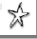 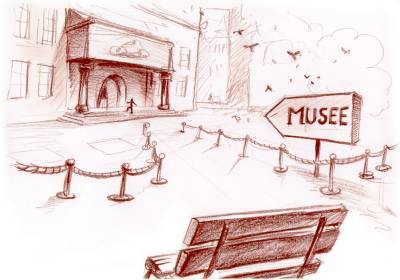 Je regarde, j’observe les œuvres en les respectantDate :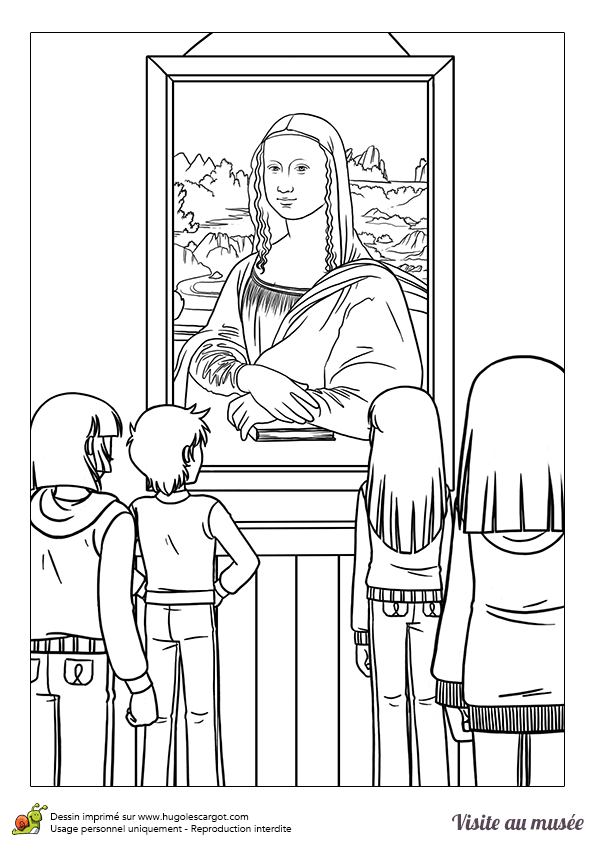 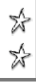 Je participe à décrire, à ressentir des chosesDate :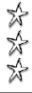 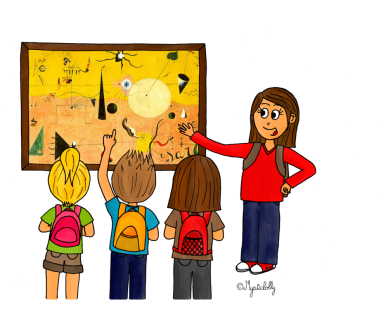 Activités artistiquesLa sortie au muséeJe visite  le muséeDate : Je regarde, j’observe les œuvres en les respectantDate :Je participe à décrire, à ressentir des chosesDate :